СловарьМифологическое мышление - это особый вид мироощущения, специфическое, образное, чувственное представление о явлениях природы и общественной жизни, самая древняя форма общественного сознания.Геракл — один из самых популярных героев в древнегреческой мифологии. 12 подвигов навсегда прославили его имя. Геракл изображён в спокойной позе, опирающийся левой рукой на свою палицу, поверх которой накинута шкура Немейского льва. За спиной в правой руке он держит золотые яблоки из сада Гесперид. Согласно мифу, эти три яблока Атлант подарил Гераклу в благодарность за спасение своих дочерей от разбойников.В искусстве его подвиги служили сюжетами для фресок, а фигура была особенно привлекательна для скульпторов. В качестве героя Геракл (Геркулес) символизирует самоосвобождение личности в поисках бессмертия, искупление грехов и проступков страданием и героической борьбой. Он оставался эталоном физической силы, человеческой мощи и одновременно образцом благородства, вершителем двенадцати великих подвигов.Геракл присутствовал рядом с образом Петра Великого на протяжении всей бурной деятельности императора. Полтавская битва в дальнейшем считалась его наиболее блистательной победой. В честь этого события были отчеканены медали, где на лицевой стороне был изображен царь Петр, а на оборотной – Геракл с дубиной в руках. Лицевая сторона содержала строку из «Метаморфоз» Публия Овидия Назона HIC HONOR IN NOBIS INVIDIOSVS ERIT – «Нам позавидуют в сей славе». Флора — древнеримская богиня цветов, расцвета, весны и полевых плодов, которая отождествлялась с греческой богиней (нимфой) Хлоридой.  По легенде в Флору, грудь которой источала цветы, распространявшиеся по окрестностям, превратилась земляная нимфа Хлорида, преследуемая богом западного ветра Фавонием, который соответствовал древнеримскому Зефиру. В честь Флоры в Древнем Риме регулярно устраивались празднества — Флоралии. Многие художники рисовали реальных женщин в образе этой богини. В частности, имеется несколько портретов дочерей Петра I в образе Флоры работы французского художника Луи Каравака. Неизменным оставался атрибут античной богини – нежные розы, символ чистоты, красоты и вечно возобновляемой жизни.Страстью А.К. Разумовского была ботаника, которой он всерьез занимался, создав прекрасные коллекции. В своем московском имении Алексей Кириллович хранил экспонаты со всех концов света. Он лично оплачивал многие научные экспедиции по бескрайним просторам Российской империи и в различные экзотические страны, откуда ему доставлялись новые экземпляры для его уникальной коллекции. Так, в 1803 году А.К. Разумовский помог профессору Лангсдорфу определиться на корабль капитана Крузенштерна, который отправлялся в кругосветное плавание. Из этого путешествия ученый привез множество экзотических семян и диковинных растений, редкие минералы, всевозможные таинственные раритеты и сакральные артефакты. По слухам, граф с их помощью хотел проникнуть в тайны всего сущего, открыть все тайны мира и заглянуть в бездны мироздания.
Источник:И.Г. Сергиевская. Москва романтическая. – Москва : Эксмо, 2012. – 606.
КлассицизмВо второй половине XVIII века на смену пышному, яркому барокко пришел строгий и величественный классицизм. Для классицизма характерны ясность форм, простота и в то же время монументальность, утверждавшие мощь и силу государства, ценность человеческой личности. В его основе лежит обращение к законам классической архитектуры Греции и Рима. Классицизм предусматривал строгую симметричность планировки, выделение главных частей здания, четкость горизонтальных и вертикальных линий.Скульптурные изображения стали неотъемлемой частью создаваемых садово-парковых ворот и арок, возводимых в память о победах русского оружия. Так же как и в других видах искусства, в скульптуре первой половины XVIII века господствовало барокко, во второй половине – классицизм.Наряду с портретной живописью распространение в XVIII веке получили графика, мозаика, пейзаж и особенно картины на исторические и мифологические сюжеты.Источник: История России: учебник. – 2-е изд., перераб. и доп. / А.С. Орлов, В.А. Георгиев, Н.Г. Георгиева, Т.А. Сивохина, стр.184-185.Образ — изображение, порядок, способ, метод.Образ жизни — устоявшиеся формы индивидуальной, групповой жизни и деятельности людей, характеризующие особенности их общения, поведения и склада мышления в различных сферах.Основными параметрами образа жизни являются труд, быт, общественно-политическая и культурная деятельность людей, а также различные поведенческие привычки и проявления.Образ жизни человека — главный фактор, определяющий его здоровье.Исследователи в образе жизни выделяют четыре категории: экономическую (уровень жизни), социологическую (качество жизни), социально-психологическую (стиль жизни) и социально-экономическую (уклад жизни).Уклад жизни — образ жизни людей, который определяется характером собственности на средства производства, политическими, экономическими, социальными отношениями, ведущей идеологией и т. д.Стиль жизни — совокупность образцов поведения индивида или группы в соответствии с их биологическими, общественными и эмоциональными потребностями: организация рабочего и свободного времени; устройство быта; манеры поведения; ценностные предпочтения, вкусы и др.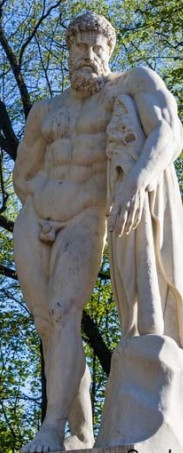 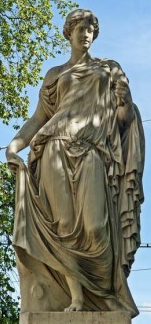 